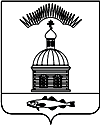 АДМИНИСТРАЦИЯ МУНИЦИПАЛЬНОГО ОБРАЗОВАНИЯГОРОДСКОЕ  ПОСЕЛЕНИЕ ПЕЧЕНГАПЕЧЕНГСКОГ РАЙОНАМУРМАНСКОЙ ОБЛАСТИПОСТАНОВЛЕНИЕ(ПРОЕКТ)  от                                                                                                                                 №  п. ПеченгаОб   утверждении   Порядка   размещения информации о среднемесячной заработной плате руководителей, их заместителей и главных бухгалтеров муниципальных учреждений и предприятий, учредителем которых является администрация муниципального образования городское поселение Печенга Печенгского района в информационно-телекоммуникационной сети «Интернет» В соответствии со статьей 349.5 Трудового кодекса Российской Федерации, администрация муниципального образования городское поселение Печенга Печенгского района  	ПОСТАНОВЛЯЕТ:1.Утвердить Порядок   размещения информации о среднемесячной заработной плате руководителей, их заместителей и главных бухгалтеров муниципальных учреждений и предприятий, учредителем которых является администрация муниципального образования городское поселение Печенга Печенгского района в информационно-телекоммуникационной сети «Интернет» согласно приложению № 1 к настоящему Постановлению. 2.Настоящее Постановление вступает в силу с момента опубликования (обнародования).	3.Настоящее Постановление опубликовать  в соответствии с Порядком опубликования (обнародования) муниципальных правовых актов органов местного самоуправления городского поселения Печенга.4. Контроль за исполнением настоящего Постановления возложить на ведущего специалиста по кадровой работе Копчинскую И.А.Глава администрациимуниципального образованиягородское поселение Печенга   ПОРЯДОК РАЗМЕЩЕНИЯ ИНФОРМАЦИИ О СРЕДНЕМЕСЯЧНОЙ ЗАРАБОТНОЙ ПЛАТЕ РУКОВОДИТЕЛЕЙ, ИХ ЗАМЕСТИТЕЛЕЙ И ГЛАВНЫХ БУХГАЛТЕРОВ МУНИЦИПАЛЬНЫХ УЧРЕЖДЕНИЙ И ПРЕДПРИЯТИЙ, УЧРЕДИТЕЛЕМ КОТОРЫХ ЯВЛЯЕТСЯ АДМИНИСТРАЦИЯ МУНИЦИПАЛЬНОГО ОБРАЗОВАНИЯ ГОРОДСКОЕ ПОСЕЛЕНИЕ ПЕЧЕНГА ПЕЧЕНГСКОГО РАЙОНА МУРМАНСКОЙ ОБЛАСТИ В ИНФОРМАЦИОННО-ТЕЛЕКОММУНИКАЦИОННОЙ СЕТИ «ИНТЕРНЕТ»1. Настоящий Порядок устанавливает условия размещения информации о рассчитываемой за календарный год среднемесячной заработной плате руководителей, их заместителей и главных бухгалтеров муниципальных учреждений и  предприятий (далее соответственно - Порядок, учреждения, предприятия) в соответствии с Трудовым кодексом Российской Федерации и определяет процедуру размещения вышеназванной информации в информационно-телекоммуникационной сети «Интернет».2. Информация, указанная в пункте 1 настоящего Порядка, рассчитывается за календарный год и размещается в информационно-телекоммуникационной сети Интернет на официальном сайте администрации муниципального образования городское поселение Печенга http://www.pechenga51.ru в доступном режиме для всех пользователей не позднее 20 марта года, следующего за отчетным, по форме согласно приложению к настоящему Порядку.3. В целях своевременного размещения информации, указанной в пункте 1 настоящего Порядка, учреждения и предприятия обеспечивают ее представление ведущему специалисту по кадровой работе администрации муниципального образования городское поселение Печенга не позднее 5 марта года, следующего за отчетным периодом, по форме согласно приложению к настоящему Порядку.4. В составе размещаемой в информационно-телекоммуникационной сети «Интернет» информации запрещается указывать данные, позволяющие определить место жительства, почтовый адрес, телефон и иные индивидуальные средства коммуникации лиц, указанных в пункте 1 настоящего Порядка, а также сведения, отнесенные к государственной тайне или сведениям конфиденциального характера.Приложение
к Порядку

(Форма)ИНФОРМАЦИЯ О СРЕДНЕМЕСЯЧНОЙ ЗАРАБОТНОЙ ПЛАТЕ РУКОВОДИТЕЛЕЙ, ИХ ЗАМЕСТИТЕЛЕЙ И ГЛАВНЫХ БУХГАЛТЕРОВ ____________________________________________________________
(наименование учреждения/ предприятия)
ЗА 20___ ГОДПриложение № 1 к постановлению администрации муниципального образования городское поселение Печенга Печенгского района от   №       № ппФамилия,имя, отчествоДолжностьСреднемесячная заработная плата, рублей